Publicado en  el 13/06/2014 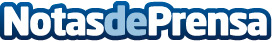 La Super Cub de Honda, primera motocicleta patentada por su forma en JapónUn color, una combinación de colores, una melodía y hasta un olor. La legislación en la mayor parte del mundo ofrece múltiples opciones para proteger cualquier signo que se identifique con una determinada marca. Un abanico que va mucho más allá de las denominaciones y los logotipos, los tipos de marca registrada más comunes. Pero… ¿puede el diseño de una motocicleta ser una marca registrada?Datos de contacto:Nota de prensa publicada en: https://www.notasdeprensa.es/la-super-cub-de-honda-primera-motocicleta_1 Categorias: Motociclismo http://www.notasdeprensa.es